2023 Goombungee – Haden & Oakey Show Beef ClassicElders Saleyards ToowoombaCattle to be delivered to Elders Saleyards between 3pm and 6pm Saturday 25th February 2023 ANY CATTLE ARRIVING AFTER 6.00PM AT ELDERS SALE YARDS WILL NOT BE ACCEPTED Viewing of Cattle from 8.30am on Sunday 26th February 2023Viewing subject to current Covid-19 restrictions Show Judging 10.00am on Sunday 26th February 2023 Show Sale Monday 27th February at Elders Weekly Sale 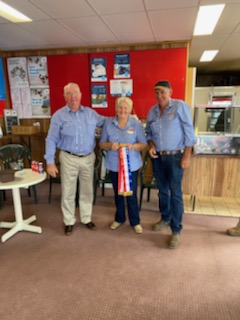 2022 Beef Classic Supreme Champion exhibitorsGraeme & Wendy Motley with Judge John NorrisEntries Close: Friday 17th February 2023 Entries to:      Post:	Oakey A., P. & R. Society IncPO Box 91, Oakey Qld 4401Email: marshtd71@outlook.com Entry Fee: $10.00 per animal     For further information contact:       	Rodney Hartwig   Ph: 46965220       	           Judy Byers            Ph: 0409 062 442       Prize Pool of Cash, Products and vouchers  Minimum Prize Money to the value of: UNRESTRICTED FEEDING FOR ALL CLASSES  Steer Classes Single Bullock 	 	 	 	601kg & Over Single Bullock 	 	 	 	501kg – 600kg Pen of 2 Bullocks  	 	 	501kg & Over Champion Bullock Classes 1, 2 & 3 Reserve Champion Bullock Classes 1, 2 & 3 Single Steer 	 	 	 	401kg – 500kg Pen of 2 Steers 	 	 	 	401kg – 500kg Single Steer 	 	 	 	301kg – 400kg Pen of 2 Steers 	 	 	 	301kg – 400kg Champion Steer Classes 4, 5, 6 & 7 Reserve Champion Steer Classes 4, 5, 6 & 7 Heifer Classes Single Heifer 	 	 	 	401kg & Over Pen 2 Heifers 	 	 	 	401kg & Over Single Heifer  	 	 	 	301kg – 400 kg Pen 2 Heifers 	 	 	 	301kg – 400 kg Champion Heifer– Classes 8, 9, 10 & 11 Reserve Champion Heifer Classes 8, 9, 10 & 11 Vealer Classes Single Vealer Steer 	 	 	300kg & Under Single Vealer Heifer 	 	 	300kg & Under Pen of 2 Vealers (Steers or Heifers ) 	300kg & Under  Champion Vealer – Classes 12, 13 & 14 Reserve Champion Vealer – Classes 12, 13 & 14  Supreme Beast of the Show (Pentecost Perpetual Shield) Special Prize - $1000 Bull Credit donated by Graneta Angus - presented to OWNER BRED beast (as per entry form and NVDs) chosen by the judge from Champions and Reserve Champions. Most Successful Exhibitor -Points allotted: 1st 3 points; 2nd 2 points; 3rd 1 point Conditions of Entry Goombungee – Haden & Oakey Beef Classic 2023 Cattle are entered at owners risk and every care will be taken with the exhibits – however the organizing committee / agents will not be responsible for any damage, accident, loss or death. Stewards may use their discretion and refuse any entry. All cattle must be the bona fide property of exhibitor at least 3 months prior to judging.  All cattle to be accompanied by Fully Completed NVD/Waybill and Health Declaration. Entry forms are to be posted to Oakey A., P. & R. Society Inc. by closing date and all entry fees must be paid prior to judging commencing. All cattle are to be submitted for sale on Monday 27th February 2023 – if withdrawn from the sale after judging and not offered for auction an additional fee of $100 per beast is payable.   All cattle to be dehorned or polled – scurs are to be no longer than 20mm (3/4 inch) – any longer will be deemed non-competitive. No freshly dehorned cattle accepted.Any animal deemed to be dangerous or not of Show Standard will be rejected and Stewards retain the right to transfer any entry to correct weight class if necessary. Where there are insufficient entries in a class, stewards reserve the right to transfer the entry to the next suitable class. If there is a considerable number of entries in a class, stewards reserve the right to split the class.Cattle cannot be entered or compete in more than one class.  Champions will be selected from Single or Pen Classes. The Agents upon receiving a signed entry form will weigh cattle prior to judging and pen classes will be weighed together. The owner is responsible to ensure exhibits are entered in correct classes. The committee reserves the right to award additional prizes. The judge / judges shall have the right to make no award in classes where the entries are not worthy of a prize. Cattle will be mouthed and tagged on delivery. TAGS – NO PROPERTY OR NAME IDENTIFICATION TO BE ON AN EAR TAG OTHER THAN NLIS  A commission of 5% will be charged on all sales of which the agent will refund 2.5% to the organizing committee – which will be distributed equally between the two societies. Goombungee – Haden A H & P Society Inc. and Oakey A P & R Society Inc. are affiliated with The Queensland Chamber of Agriculture Shows and this competition will be conducted under their Rules. A copy of these rules will be available from the stewards. Any complaints are to be directed to the President of the Host Show Society 2023 – Judith Byers, Oakey in writing accompanied by $100 fee as per QCAS dispute rule. 2022 Beef Classic SponsorsGraneta Limousin & Angus		JBSRiverina (Aust) Pty Ltd		NAB AgribusinessElders Rural Services Toowoomba	Black ToyotaOakey Rural Supplies			B WieckLeichts CIA				Bannock Brae Meats		DHA Rural				PBA FeedsSingle Classes: Pen Classes: 1st   	$40 1st  	$50 2nd  	$20 2nd  	$25 3rd  	$10 3rd  	$15 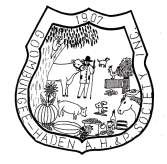 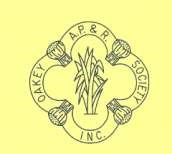 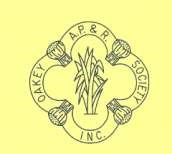 